Załącznik nr 1 do Regulaminu przeprowadzania postępowań w sprawie nadania stopnia doktora w Akademii Kaliskiej im. Prezydenta Stanisława Wojciechowskiego 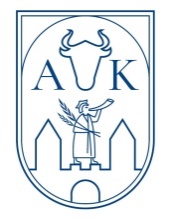 Kalisz, dnia [data][Imię i nazwisko kandydata][Nr PESEL][Adres do korespondencji][Numer telefonu][E-mail]Rada Naukowa Dyscypliny [ nazwa dyscypliny]						Akademii Kaliskiej im. Prezydenta Stanisława WojciechowskiegoWniosek o przeprowadzenie egzaminu potwierdzającego znajomość nowożytnego języka obcego na poziomie biegłości językowej B2Zwracam się z wnioskiem o przeprowadzenie egzaminu potwierdzającego znajomość języka [nazwa języka obcego] na poziomie biegłości językowej B2 w związku z planowanym wszczęciem postępowania o nadanie stopnia doktora w [nazwa dziedziny] w dyscyplinie [nazwa dyscypliny].Oświadczam, że zapoznałem się z klauzulą informacyjną, o której mowa w § 33 Regulaminu przeprowadzania postępowań w sprawie nadania stopnia doktora w Akademii Kaliskiej im. Prezydenta Stanisława Wojciechowskiego..................................................[data i podpis kandydata]Klauzula informacyjnaPoniższa klauzula została stworzona na podstawie art. 13 rozporządzenia Parlamentu Europejskiego 
i Rady (UE) 2016/679 z 27.04.2016 r. w sprawie ochrony osób fizycznych w związku z przetwarzaniem danych osobowych i w sprawie swobodnego przepływu takich danych oraz uchylenia dyrektywy 95/46/WE (dalej RODO). Stosuje się ją, gdy dane zostały pozyskane bezpośrednio od osoby, której dane dotyczą. Administrator danychAdministratorem danych osobowych jest Akademia Kaliska im. Prezydenta Stanisława Wojciechowskiego z siedzibą przy ulicy Nowy Świat 4, 62-800 Kalisz.Inspektor Ochrony DanychAdministrator wyznaczył Inspektora Ochrony Danych w osobie Pani Katarzyna Bronowskiej, z którym można skontaktować za pośrednictwem email: iod@akademia.kalisz.pl lub telefonicznie 62 76 79 690.Cel i podstawa prawna przetwarzaniaPodane przez Panią/Pana dane osobowe przetwarzane będą w celu nadania stopnia doktorskiego.Podstawą prawną przetwarzania danych osobowych jest:3.1.	przeprowadzenie weryfikacji efektów nauczenia się dla kwalifikacji na poziomie 8. Polskiej Ramy Kwalifikacji oraz obsługi procesu nadania stopnia doktorskiego – na podstawie:art. 6 ust. 1 lit. c) RODO (wyrażonej zgody w celu ułatwienia kontaktu);przepisy ustawy z dnia 20 lipca 2018 r. Prawo o szkolnictwie wyższym i nauce (Dz. U. z 2022 r, poz. 574 z późn. zm.) wraz z aktami wykonawczymi;art. 6 ust. 1 lit. a) RODO (w przypadku przetwarzania na podstawie zgody);3.2.	prowadzenie dokumentacji procesu nadania stopnia doktorskiego – na podstawie art. 6 ust. 1 lit. c) RODO (przetwarzanie jest niezbędne do wykonywania prze Administratora ustawowych obowiązków) w związku z przepisami ustawy z dnia 20 lipca 2018 r. Prawo 
o szkolnictwie wyższym i nauce (Dz. U. z 2022 r, poz. 574 z późn. zm.);3.3.	kontaktowania się w sprawie związanych z weryfikacją efektów uczenia się oraz procesem nadania stopnia doktora – na podstawie: art. 6 ust. 1 lit. c) i e) RODO 
w związku z przepisami ustawy z dnia 20 lipca 2018 r. Prawo o szkolnictwie wyższym i nauce (Dz. U. z 2022 r, poz. 574 z późn. zm.);3.4.	zapewnienia doktorantom dostępu do uczelnianej poczty elektronicznej i dedykowanej im informatycznej infrastruktury Uczelni na podstawie art. 6 ust. 1 lit e) RODO i Ustawy.Obowiązek podania danych osobowychPodanie danych osobowych jest wymogiem ustawowym i ma Pani/Pan obowiązek ich podania. Dane te są niezbędne do przeprowadzenia weryfikacji efektów nauczenia się dla kwalifikacji na poziomie 8. Polskiej Ramy Kwalifikacji oraz dokumentowania procesu nadania stopnia doktorskiego.Podanie danych osobowych przetwarzanych na podstawie zgody jest dobrowolne, 
w przypadku ich niepodania nie będzie Pani/Pan informowana/y o działalności Uczelni. Czas przetwarzaniaPodane przez Panią/Pana dane osobowe w związku z weryfikacją efektów uczenia się będą przetwarzane przez okres weryfikacji, a po jej zakończeniu przez okres przechowywania dokumentacji finansowo-księgowej i archiwalnej zgodnie z obowiązującymi przepisami. W przypadku rozpoczęcia procesu nadania stopnia doktorskiego Pani/Pana dane osobowe będą przetwarzane przez okres trwania procesu, a następnie przez 50 lat w celu archiwalnym, zgodnie z obowiązującymi przepisami. Adres e-mail doktoranta przetwarzany w celu umożliwienia korzystania z infrastruktury informatycznej Uczelni w związku 
z wykonywaniem zadania w interesie publicznym (art. ust. lit. e) RODO) Uczelnia przetwarza przez okres 3 miesięcy po zakończeniu procesu, o ile wcześniej nie zaistniała przyczyna prowadząca do zaprzestania przetwarzania.6.	Odbiorcy danych osobowychPani/Pana dane osobowe nie będą co do zasady ujawniane innym podmiotom, z wyjątkiem podmiotów upoważnionych na podstawie przepisów prawa. W przypadku korzystania przez administratora z usług innych podmiotów, dane osobowe mogą być im ujawnione na podstawie umów powierzenia przetwarzania danych osobowych, a podmioty te będą zobowiązane do zachowania poufności przetwarzanych danych. Prawa związane z przetwarzaniemPrzysługuje Pani/Panu prawo dostępu do treści danych, ich sprostowania, ograniczenia przetwarzania. W zakresie, w jakim podstawą prawną jest Pani/Pana zgoda na przetwarzanie danych osobowych, może ją Pan/Pani wycofać w dowolnym momencie, co nie będzie miało wpływu na zgodność z prawem przetwarzania, którego dokonano przed jej cofnięciem.Przysługuje Pani/Panu prawo do wniesienia sprzeciwu wobec przetwarzania opartego na art. 6 ust. 1 lit. e) RODO, z przyczyn związanych z Pani/Pana szczególną sytuacją.Informacja o niepodejmowaniu zautomatyzowanych decyzjiPodane przez Panią/Pana dane osobowe nie będą podlegały profilowaniu ani – na podstawie tych danych – nie będą podejmowane decyzje w sposób zautomatyzowany.Informacja o prawie wniesienia skargiPrzysługuje Pani/Panu prawo wniesienia skargi do Prezesa Urzędu Ochrony Danych Osobowych, jeżeli sądzi Pani/Pan, że przetwarzanie Pani/Pana danych osobowych narusza RODO.Kalisz, dn. ……………………………………			…………………………………………………………………../czytelny podpis/